INDICAÇÃO Nº 641/2019Indica ao Poder Executivo Municipal que efetue a roçagem e limpeza, em Área Pública, localizada no bairro Vila Mollon IV.Excelentíssimo Senhor Prefeito Municipal, Nos termos do Art. 108 do Regimento Interno desta Casa de Leis, dirijo-me a Vossa Excelência para sugerir que, por intermédio do Setor competente, que realize roçagem e limpeza em Área Pública, localizada na Rua Ferdinando Mollon entre as Ruas do Cromo, Caetano Sartori e Mario Euphrasio, no bairro Vila Mollon IV.  Justificativa:Conforme visita realizada “in loco”, a Área Pública necessita, com urgência, dos serviços de roçagem e limpeza, uma vez que o mato está muito alto, também existe acúmulo, de galhos secos, que contribuem para proliferação de animais peçonhentos. Plenário “Dr. Tancredo Neves”, em 19 de fevereiro de 2.019.CELSO LUCCATTI CARNEIRO“Celso da Bicicletaria”-vereador-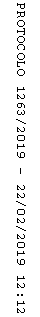 